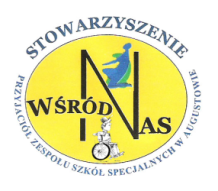 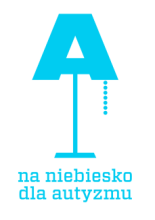 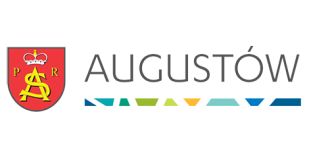 REGULAMIN  II KONKURSU PLASTYCZNEGO „ŚWIAT NIEBIESKICH”1.Organizator konkursu:Stowarzyszenie Przyjaciół Zespołu Szkół Specjalnych „Wśród Nas” w AugustowieW ramach realizacji zadania publicznego finansowanego przez Burmistrza Miasta Augustowa „Razem ku sprawności …”2.Czas trwania konkursu:15.03.2021r. – 30.04.2021r. 3.Ogłoszenie wyników:Maj 2021r.4.Cele konkursu:- utrwalenie wiedzy na temat autyzmu- kształtowanie postaw akceptacji  osób z autyzmem- własna interpretacja świata widzianego okiem osoby z autyzmem, świata  przyjaznego osobom z autyzmem- rozwijanie wyobraźni i kreatywności w działaniach twórczych5.Warunki uczestnictwa:- konkurs ma charakter indywidualny lub grupowy skierowany jest do uczniów i zespołów klasowych szkół i  augustowskich placówek sprawujących opiekę nad osobami niepełnosprawnymi6.Techniki wykonywanych prac:- prace płaskie w formacie A4 w technice malarskiej lub rysunkowej, wyklejane, techniki łączone - kolaż7.Ocena:- ocenie będą podlegać prace wykonane w formacie A4 dostarczone do siedziby Stowarzyszenia Przyjaciół Zespołu Szkół Specjalnych w Augustowie, Al. Kardynała Wyszyńskiego 3B- praca powinna zawierać opis: * nazwa szkoły/placówki* imiona i nazwiska autorów pracy* wiek lub przedział wiekowy* numer telefonu osoby dorosłej – opiekuna8.Termin dostarczania prac:15.03. 2021r. do 30.04.2021r. 9.Oceny i nagrody:- oceny prac dokona komisja konkursowa powołana przez Organizatora- ocenie podlegać będzie pomysłowość, wyobraźnia, walory artystyczne oraz technika wykonanej pracy- w konkursie zostaną przyznane miejsca I, II, III oraz wyróżnienia- wszyscy uczestnicy/grupy zostaną również symbolicznie nagrodzeni za udział w konkursie10.Warunki oraz zasady przetwarzania danych osobowych uczestników oraz ich opiekunów zostały określone w załączniku nr 1 do niniejszego regulaminu11.Uczestnictwo w konkursie jest jednoznaczne z akceptacją regulaminu II  Konkursu Plastycznego  „Świat Niebieskich”Załącznik nr 1KLAUZULA INFORMACYJNA DLA UCZESTNIKA II KONKURSU PLASTYCZNEGO  „ŚWIAT NIEBIESKICH”Zgodnie z art. 13 ust. 1 i ust. 2 ogólnego rozporządzenia o ochronie danych osobowych z dnia 27 kwietnia 2016r. informujemy, że:1.administratorem Pani/Pana danych osobowych jest Stowarzyszenie Przyjaciół Zespołu Szkół Specjalnych „Wśród Nas” w Augustowie2.Pani/Pana dane osobowe przetwarzane będą w celu organizacji II Konkursu Plastycznego pod nazwą „ Świat Niebieskich” zgodnie z art.. 6 ust. 1 lit. A.a. przetwarzania danych w postaci wizerunku w celu jego zmieszczenia na stronach WWW. Stowarzyszenia i ZSS w Augustowie oraz mediach regionalnych.b. rozpowszechniania wizerunku na podstawie art. 81 ust. 1 prawa autorskiego3.odbiorcą danych osobowych będą podmioty i organy upoważnione do przetwarzania  tych danych na podstawie przepisów prawa4.Pani/Pana dane osobowe nie będą przekazywane do państwa trzeciego/organizacji międzynarodowej.5.Pani/Pana dane osobowe będą przechowywane przez okres prowadzenia przez Stowarzyszenie „Wśród Nas” strony internetowej www.wsrodnas.pl6.posiada Pani/Pan prawo dostępu do treści danych podopiecznego oraz prawo ich sprostowania, usunięcia, ograniczenia przetwarzania, prawo do przenoszenia danych, prawo wniesienia sprzeciwu, prawo do cofnięcia w dowolnym momencie bez wpływu na zgodność z prawem przetwarzania, którego dokonano na podstawie zgody przed jej cofnięciem7.ma Pani/Pan prawo wniesienia skargi do Prezesa Urzędu Ochrony Danych Osobowych gdy uzna Pni/Pan, iż przetwarzanie danych osobowych dotyczących Pani/Pana podopiecznych narusza przepisy ogólnego rozporządzenia o ochronie danych osobowych z dnia 27 kwietnia 2016r.8.podanie przez Panią/Pana danych osobowych podopiecznych jest warunkiem udziału w II Konkursie Plastycznym pod nazwą „ Świat Niebieskich”.9.Pani/Pana dane nie będą przetwarzane w sposób zautomatyzowany i nie będą podlegały automatycznemu profilowaniu.                                                    Zapoznałam/zapoznałem się  z celami  przetwarzania, podstawie prawnej,                                            czasie usunięcia oraz moich prawach i wyrażam zgodę                                   ……………………………………………………………………………………………………………………………………………..Data i podpis